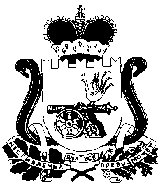 АДМИНИСТРАЦИЯШАТАЛОВСКОГО СЕЛЬСКОГО ПОСЕЛЕНИЯПОЧИНКОВСКОГО РАЙОНА СМОЛЕНСКОЙ ОБЛАСТИПОСТАНОВЛЕНИЕ от  30 октября 2023 года                                                           №  70    д. ШаталовоО внесении изменений в постановлениеАдминистрации Шаталовского сельского поселения Починковского районаСмоленской области В соответствии с Федеральным законом от 06.10.2003 N 131-ФЗ "Об общих принципах организации местного самоуправления в Российской Федерации", статьей 8 Федерального закона от 14.11.2002 N 161-ФЗ "О государственных и муниципальных унитарных предприятиях", Уставом Шаталовского сельского поселения и Решением Совета депутатов Шаталовского  сельского поселения Починковского района Смоленской области от 24.07.2020 гола № 25 «О создании муниципального унитарного предприятия « Водолей» Шаталовского сельского поселения Починковского района Смоленской области, Администрация Шаталовского сельского поселения  п о с т а н о в л я е т:      1. Внести   в постановление Администрации Шаталовского  сельского поселения Починковского района Смоленской области от 11.09.2020 года № 62 «О создании муниципального унитарного предприятия «Водолей» Шаталовского сельского поселения Починковского района Смоленской области» следующие изменения: -  пункт 7 читать в следующей редакции:      «7. Назначить исполняющим обязанности директора муниципального унитарного предприятия «Водолей» Шаталовского сельского поселения Починковского района Смоленской области  Арутюнову Светлану Алексеевну, 13.08.1994 г.р., паспорт 66 14 777760 выдан 07.11.2014 года Отделом УФМС России по Смоленской области в Промышленном районе города Смоленска, код 670-002, зарегистрированной по адресу : Смоленская область, Починковский  район, п. Шаталово-1, воинская часть.» - пункт 9 читать в следующей редакции:     « 9. Ответственность за хранение и использование печати муниципального унитарного предприятия «Водолей» Шаталовского сельского поселения Починковского района Смоленской области возложить на  исполняющего обязанности директора Арутюнову Светлану Алексеевну;- пункт 10 читать в следующей редакции:     «10. Уполномочить исполняющего обязанности директора    МУП «Водолей» Арутюнову Светлану Алексеевну на совершение всех необходимых действий, связанных с созданием муниципального унитарного предприятия  «Водолей» Шаталовского сельского поселения Починковского района Смоленской области.»Глава муниципального образованияШаталовского сельского поселенияПочинковского районаСмоленской области                                                                         О.Н. Бачурина